Hmwk: pg 417 # 5ac, 8, 9ac, 10ace, 11cegijl, 16aProving Trigonometric Identities: Part 1Trigonometric identities can be proven true or untrue by graphing; this method is typically convenient if you have access to graphing technology.Example 1Prove that the following identity is true by graphing.Graph .					Graph 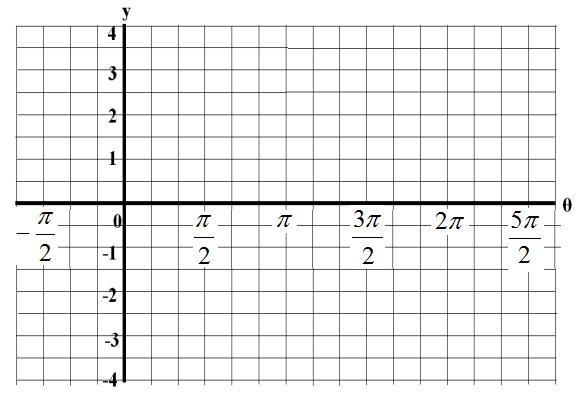 Example 2Identities can be disproven by finding any single value that makes the mathematical statement false. Show that the following statement is false.Choose an arbitrary value for θ and evaluate each side. Let .						Let .	Example 3Trigonometric identities can be proven true algebraically by making one side of the equation look like the other. Note: Keep left side and right side separated.Prove the following:a) 	  Hint: It is often strategic to change tanθ to sinθ and cosθ using the identity.b) 	Hint: Start working with the more detailed side.c) 		Hint: Can anything be factored out?